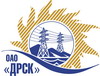 Открытое акционерное общество«Дальневосточная распределительная сетевая  компания»Протокол заседания закупочной комиссии по вскрытию поступивших конвертовг. БлаговещенскПРЕДМЕТ ЗАКУПКИ:Открытый запрос предложений на право заключения договора на выполнение работ: «Перенос части ВЛ-6 кВ ф-76 и части ВЛ-35 кВ Т-142 (ЕАО, Облученский район)» для нужд филиалов ОАО «ДРСК» «Электрические сети Еврейской автономной области». (Закупка № 1281)Плановая стоимость: 5 849 435,00 рублей без НДС.
ПРИСУТСТВОВАЛИ:Два члена постоянно действующей Закупочной комиссии ОАО «ДРСК» 2 уровняВОПРОСЫ ЗАСЕДАНИЯ ЗАКУПОЧНОЙ КОМИССИИ:В адрес Организатора закупки поступило 2 (две) заявки на участие в закупке, конверты с которыми были присланы в адрес секретаря Закупочной комиссии.Представители Участников закупки, не пожелали присутствовать на  процедуре вскрытия конвертов с заявками..Дата и время начала процедуры вскрытия конвертов с заявками на участие в закупке: 16:00 (время благовещенское) 29.04.2013 г.Место проведения процедуры вскрытия конвертов с заявками на участие в закупке: 675 000, г. Благовещенск, ул. Шевченко 28, каб. 244.В конвертах обнаружены заявки следующих Участников закупки:	РЕШИЛИ:Утвердить протокол заседания Конкурсной комиссии по вскрытию поступивших на конкурс конвертов.Ответственный секретарь Закупочной комиссии 2 уровня	Моторина О.А.Технический секретарь Закупочной комиссии 2 уровня	Курганов К.В.№ 264/УТПиР29.04.2013№Наименование участника и его адресПредмет и общая цена заявки на участие в запросе предложений 1ОАО «ВСЭСС» (680042, г. Хабаровск, ул. Тихоокеанская 165)Стоимость: 5 836 751,00 руб. (Цена без НДС)(6 887 366,18 руб. с учетом НДС)2ООО «Энергосистема» (679014, г. Биробиджан, ул. Шолом-Алейхема, д. 79а)Стоимость: 5 802 852,10 руб. (Цена без НДС)(6 847 365,48 руб. с учетом НДС)